Referanser/ Info: Avlskriteria for laikarasene utover NKK’s grunnregler for avl, oppdrett og avlsstrategi. Etiske regler for avl og oppdrett/ Avlsstrategi-NKK, International Breeding Rules of the F.C.I. Sendes til representant i avlsutvalget- se info på www.laikaklubben.no og www.elghundforbundet.noSeparat skjema for godkjenning av paring/ valpekull i laikarasene.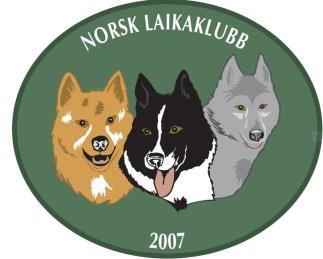 Egenerklæring for godkjenning av avlshunder innen Laikarasene.Egenerklæring for godkjenning av avlshunder innen Laikarasene.Egenerklæring for godkjenning av avlshunder innen Laikarasene.Egenerklæring for godkjenning av avlshunder innen Laikarasene.Egenerklæring for godkjenning av avlshunder innen Laikarasene.Egenerklæring for godkjenning av avlshunder innen Laikarasene.Egenerklæring for godkjenning av avlshunder innen Laikarasene.Egenerklæring for godkjenning av avlshunder innen Laikarasene.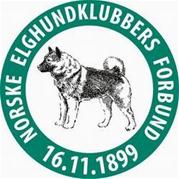 Dato: Dato: Dato: Dato: Avsender: Avsender: Avsender: Avsender: Østsibirsk Laika  Østsibirsk Laika  Østsibirsk Laika  Østsibirsk Laika  Vestsibirsk Laika  Vestsibirsk Laika  Vestsibirsk Laika  Vestsibirsk Laika  Vestsibirsk Laika  Russisk-Europeisk Laika  Russisk-Europeisk Laika  Hannhund Hannhund Hannhund Hannhund Hannhund Hannhund Hannhund Tispe Tispe Tispe Tispe Reg.nr: Reg.nr: Reg.nr: Reg.nr: Reg.nr: Reg.nr: Reg.nr: Navn/ Tittel: Navn/ Tittel: Navn/ Tittel: Navn/ Tittel: Født: Født: Født: Født: Født: Født: Født: Kullverdi: Kullverdi: Kullverdi: Kullverdi: Kontaktinfo for eier: Kontaktinfo for eier: Kontaktinfo for eier: Kontaktinfo for eier: Kontaktinfo for eier: Kontaktinfo for eier: Kontaktinfo for eier: Kontaktinfo for eier: Kontaktinfo for eier: Kontaktinfo for eier: Kontaktinfo for eier: PremieringPremieringPremieringPremieringPremieringPremieringPremieringPremieringPremieringPremieringPremieringJaktprøve: Jaktprøve: Jaktprøve: Jaktprøve: Jaktprøve: Jaktprøve: Jaktprøve: Jaktprøve: Jaktprøve: Jaktprøve: Jaktprøve: Jaktprøve/ test (spor-mentalitet etc): Jaktprøve/ test (spor-mentalitet etc): Jaktprøve/ test (spor-mentalitet etc): Jaktprøve/ test (spor-mentalitet etc): Jaktprøve/ test (spor-mentalitet etc): Jaktprøve/ test (spor-mentalitet etc): Jaktprøve/ test (spor-mentalitet etc): Jaktprøve/ test (spor-mentalitet etc): Jaktprøve/ test (spor-mentalitet etc): Jaktprøve/ test (spor-mentalitet etc): Jaktprøve/ test (spor-mentalitet etc): Rovviltsprotokoll: Rovviltsprotokoll: Rovviltsprotokoll: Rovviltsprotokoll: Rovviltsprotokoll: Rovviltsprotokoll: Rovviltsprotokoll: Rovviltsprotokoll: Rovviltsprotokoll: Rovviltsprotokoll: Rovviltsprotokoll: Anleggsprøve, bjørn/ villsvin: Anleggsprøve, bjørn/ villsvin: Anleggsprøve, bjørn/ villsvin: Anleggsprøve, bjørn/ villsvin: Anleggsprøve, bjørn/ villsvin: Anleggsprøve, bjørn/ villsvin: Anleggsprøve, bjørn/ villsvin: Anleggsprøve, bjørn/ villsvin: Anleggsprøve, bjørn/ villsvin: Anleggsprøve, bjørn/ villsvin: Anleggsprøve, bjørn/ villsvin: Utstilling: Utstilling: Utstilling: Utstilling: Utstilling: Utstilling: Utstilling: Utstilling: Utstilling: Utstilling: Utstilling: HD grad: HD grad: HD grad: HD grad: HD grad: HD grad: HD grad: AD grad: AD grad: AD grad: AD grad: Kommentarer vedrørende bruksområde/ beskrivelse av hund/ arvelige helseproblemer/ påvist HD i stamtavle / info om tidligere kull:Kommentarer vedrørende bruksområde/ beskrivelse av hund/ arvelige helseproblemer/ påvist HD i stamtavle / info om tidligere kull:Kommentarer vedrørende bruksområde/ beskrivelse av hund/ arvelige helseproblemer/ påvist HD i stamtavle / info om tidligere kull:Kommentarer vedrørende bruksområde/ beskrivelse av hund/ arvelige helseproblemer/ påvist HD i stamtavle / info om tidligere kull:Kommentarer vedrørende bruksområde/ beskrivelse av hund/ arvelige helseproblemer/ påvist HD i stamtavle / info om tidligere kull:Kommentarer vedrørende bruksområde/ beskrivelse av hund/ arvelige helseproblemer/ påvist HD i stamtavle / info om tidligere kull:Kommentarer vedrørende bruksområde/ beskrivelse av hund/ arvelige helseproblemer/ påvist HD i stamtavle / info om tidligere kull:Kommentarer vedrørende bruksområde/ beskrivelse av hund/ arvelige helseproblemer/ påvist HD i stamtavle / info om tidligere kull:Kommentarer vedrørende bruksområde/ beskrivelse av hund/ arvelige helseproblemer/ påvist HD i stamtavle / info om tidligere kull:Kommentarer vedrørende bruksområde/ beskrivelse av hund/ arvelige helseproblemer/ påvist HD i stamtavle / info om tidligere kull:Kommentarer vedrørende bruksområde/ beskrivelse av hund/ arvelige helseproblemer/ påvist HD i stamtavle / info om tidligere kull:OppdretterOppdretterOppdretterOppdretterOppdretterOppdretterOppdretterOppdretterOppdretterOppdretterOppdretterNavn/ Kennel: Navn/ Kennel: Navn/ Kennel: Navn/ Kennel: Navn/ Kennel: Navn/ Kennel: Navn/ Kennel: Navn/ Kennel: Navn/ Kennel: Navn/ Kennel: Navn/ Kennel: Adresse/ Tel.nr: Adresse/ Tel.nr: Adresse/ Tel.nr: Adresse/ Tel.nr: Adresse/ Tel.nr: Adresse/ Tel.nr: Adresse/ Tel.nr: Adresse/ Tel.nr: Adresse/ Tel.nr: Adresse/ Tel.nr: Adresse/ Tel.nr: Bilder (kan sendes separat): Bilder (kan sendes separat): Bilder (kan sendes separat): Bilder (kan sendes separat): Bilder (kan sendes separat): Bilder (kan sendes separat): Bilder (kan sendes separat): Bilder (kan sendes separat): Bilder (kan sendes separat): Bilder (kan sendes separat): Bilder (kan sendes separat): Godkjenning av avlshund i laikarasene. Fylles ut av avlsrepresentant for laikarasen.Godkjenning av avlshund i laikarasene. Fylles ut av avlsrepresentant for laikarasen.Godkjenning av avlshund i laikarasene. Fylles ut av avlsrepresentant for laikarasen.Godkjenning av avlshund i laikarasene. Fylles ut av avlsrepresentant for laikarasen.Godkjenning av avlshund i laikarasene. Fylles ut av avlsrepresentant for laikarasen.Godkjenning av avlshund i laikarasene. Fylles ut av avlsrepresentant for laikarasen.Godkjenning av avlshund i laikarasene. Fylles ut av avlsrepresentant for laikarasen.Godkjenning av avlshund i laikarasene. Fylles ut av avlsrepresentant for laikarasen.Godkjenning av avlshund i laikarasene. Fylles ut av avlsrepresentant for laikarasen.Godkjenning av avlshund i laikarasene. Fylles ut av avlsrepresentant for laikarasen.Godkjenning av avlshund i laikarasene. Fylles ut av avlsrepresentant for laikarasen.Jaktpremiering, godkjent:Ja  Ja  Nei  Nei  Kommentar: Kommentar: Kommentar: Kommentar: Kommentar: Kommentar: Utstilling/ HD, godkjent:Ja  Ja  Nei  Nei  Kommentar: Kommentar: Kommentar: Kommentar: Kommentar: Kommentar: Avlshund kriteria godkjent:Ja  Ja  Nei  Nei  Kommentar: Kommentar: Kommentar: Kommentar: Kommentar: Kommentar: Sted/ Dato: Navn på avlsrepresentant: Navn på avlsrepresentant: Navn på avlsrepresentant: Navn på avlsrepresentant: Navn på avlsrepresentant: Navn på avlsrepresentant: Navn på avlsrepresentant: Signatur: Signatur: Signatur: 